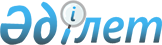 Әкімдіктің 2014 жылғы 3 қарашадағы № 541 "Қостанай облысы әкімдігінің мемлекеттік сатып алу басқармасы" мемлекеттік мекемесі туралы ережені бекіту туралы" қаулысының күші жойылды деп тану туралыҚостанай облысы әкімдігінің 2017 жылғы 17 мамырдағы № 258 қаулысы. Қостанай облысының Әділет департаментінде 2017 жылғы 7 маусымда № 7088 болып тіркелді.
      "Құқықтық актiлер туралы" 2016 жылғы 6 сәуірдегі Қазақстан Республикасының Заңына сәйкес Қостанай облысының әкімдігі ҚАУЛЫ ЕТЕДІ:
      1. Қостанай облысы әкімдігінің 2014 жылғы 3 қарашадағы № 541 "Қостанай облысы әкімдігінің мемлекеттік сатып алу басқармасы" мемлекеттік мекемесі туралы ережені бекіту туралы" қаулысының (Нормативтік құқықтық актілерді мемлекеттік тіркеу тізілімінде № 5155 болып тіркелген, 2014 жылғы 21 қарашада "Әділет" ақпараттық-құқықтық жүйесінде жарияланған) күші жойылды деп танылсын.
      2. Осы қаулы алғашқы ресми жарияланған күнінен кейін күнтізбелік он күн өткен соң қолданысқа енгізіледі.
					© 2012. Қазақстан Республикасы Әділет министрлігінің «Қазақстан Республикасының Заңнама және құқықтық ақпарат институты» ШЖҚ РМК
				
      Облыс әкімі

А. Мұхамбетов
